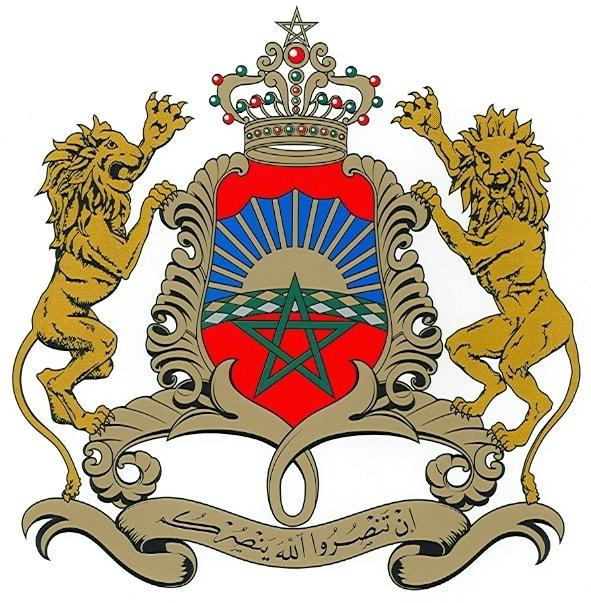 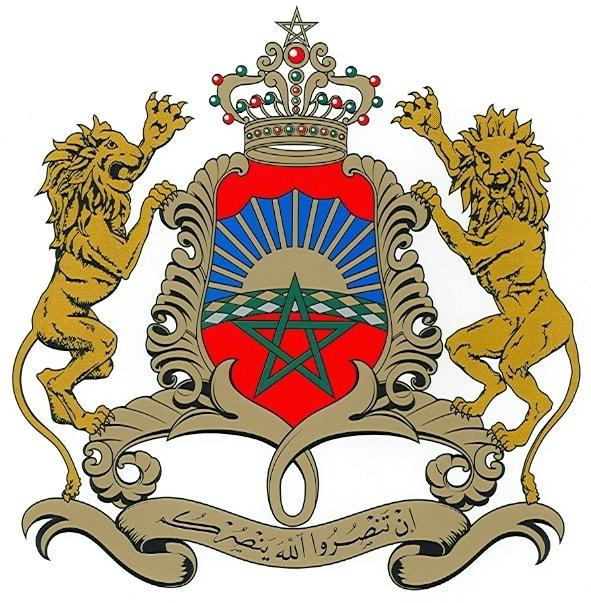 1-IDENTIFICATION DE L’ENTREPRISE2-DIRIGEANTS DE L’ENTREPRISE3-CHIFFRES D’AFFAIRES REALISES TABLEAU JUSTIFICATIF DE LA REPARTITION DU CHIFFRE D’AFFAIRES RETENU Branche : ………………………..                                                 Année : …..                                                  Chiffre d’Affaire : ……..Pour la justification du chiffre d’affaire retenu par l’entreprise, il faut joindre en annexe au dossier les pièces justificatives.Je déclare sur l’honneur que les informations des répartitions des Chiffre d’Affaire indiquées ci-dessus sont exactes et je m’engage à n’apporter   aucune modification ultérieure à cette répartition et j’assume toute la responsabilité en cas de fausse déclaration. Signature (indiquer nom et prénom et qualité du signataire)4-BRANCHES D’ACTIVITE DEMANDEE PAR L’ENTREPRISE Branches, qualifications et classes demandées par l’entreprise par ordre de priorité :1° Branche : ……………………… 2° Branche : …………………………3° Branche : …………………………4° Branche : …………………………ENCADREMENT DE L’ENTREPRISE (Lié aux qualifications et classes demandées)                                              (*) voir arrêté publié sur le site internet du département https://www.agriculture.gov.ma/LISTE DES CADRES ET TECHNICIENS DE L’ENTREPRISE Je déclare sur l’honneur que les relevés historiques de la CNSS et les diplômes de l’encadrement indiqués dans le tableau ci-dessus, sont exactes et j’assume toute ma responsabilité en cas de fausse déclaration. Signature (avec qualité du signataire)LISTE DU MATERIEL PROPRE A L’ENTREPRISELes entreprises sont invitées à justifier chaque unité de leur matériel par tout document ou pièce justifiant la propriété de ce matériel.Je déclare sur l’honneur que les informations sur le matériel indiquées ci-dessus sont exactes et j’assume toute la responsabilité en cas de fausse déclaration. Signature (indiquer nom et prénom et qualité du signataire)LISTE DES PRINCIPALES REFERENCES TECHNIQUES DES TRAVAUX REALISESNB : Joindre les attestations des références délivrées par les maîtres d’ouvrages ou maîtres d’œuvres pour les travaux terminés. A noter que les attestations de références prises en compte sont celles dont la validité est inférieure ou égale à dix (10) ans à compter de la date de la réception définitive. Nom ou raison sociale Sigle usuel ICEAdresse ou siège socialAdresse de correspondanceVille ou localitéN° de téléphoneN° de faxAdresse électroniqueForme juridiqueDate de créationCapital socialPart marocaine dans le capitalN° du registre de commerceN° de la CNSSIdentifiant FiscalNom et prénomFonction (PDG, DG, Administrateur, Gérant…)ANNEEANNEEChiffre d’affaires par branche du Système de Qualification/Classification (SQC)Chiffre d’affaires par branche du Système de Qualification/Classification (SQC)Chiffre d’affaires par branche du Système de Qualification/Classification (SQC)Chiffre d’affaires par branche du Système de Qualification/Classification (SQC)Chiffre d’affaires par branche du Système de Qualification/Classification (SQC)Chiffre d’affaires par branche du Système de Qualification/Classification (SQC)Hors branches du SQCANNEEANNEEBRANCHE…BRANCHE …BRANCHE …BRANCHE …BRANCHE …….…Hors branches du SQC2021CHIFFRE D’AFFAIRES TTC (en KDH)2020CHIFFRE D’AFFAIRES TTC (en KDH)2019CHIFFRE D’AFFAIRES TTC (en KDH)2018CHIFFRE D’AFFAIRES TTC (en KDH)2017CHIFFRE D’AFFAIRES TTC (en KDH)Chiffre d’Affaire retenu par l’entreprise à justifier Chiffre d’Affaire retenu par l’entreprise à justifier N°Maitre d’ouvrageN° marché ou commandeObjet du marché (ou commande)N° décompte ou facture Montant TTC          (en DH)Part chiffre d’affaires TTC dans la branche (en DH)1234Total du chiffre d’affaire de la branche ….. justifié Total du chiffre d’affaire de la branche ….. justifié Total du chiffre d’affaire de la branche ….. justifié Total du chiffre d’affaire de la branche ….. justifié Total du chiffre d’affaire de la branche ….. justifié Total du chiffre d’affaire de la branche ….. justifié BrancheQualifications et classes demandées par branche Qualifications et classes demandées par branche Qualifications et classes demandées par branche BrancheDéfinitivesClasseProvisoiresBrancheQualification et classe demandéesQualification et classe demandéesEncadrement exigé (*)Nom et prénomDiplôme (spécialité)CNSSCNSSQualificationClasseN° immatriculationN° attestation relevé historiqueBranche …Branche …Branche …Branche ….Branche ….Branche ….Branche ….Branche …..Branche …..encadrementNom et prénomDiplôme (spécialité)N° immatriculation CNSSDG ou GérantCadres techniquesCadres administratifsTechniciens techniquesTechniciens de gestionN°DésignationCaractéristiques techniquesNombreAnnée d’acquisitionValeur d’achatJustification de possession123456789101112131415N°AnnéeDésignation et lieu des travaux Montant(en KDH)Délaid’exécutionMaîtred’ouvrage1234567891011